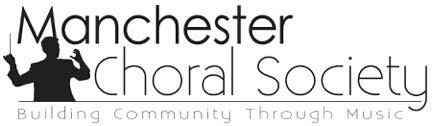 MCS Walk-A-ThonSponsorship FAQ and Support